To: [Receiver’s Email ID]CC: [Your Email ID]Subject: Thank You For Giving Importance To Society’s NeedsDear [Ms.] [Receiver’s Name],First, on the eve of Christmas, I would like to extend my greetings to you and to your family. Along with the greetings, I am also deeply grateful to you for giving prime importance to society’s needs. You took the initiative to educate the residents about the negative impact that plastic covers can have on the environment. This act of yours is commendable. With your initiative, I have seen that most of the residents have limited the use of plastics in their households.Again I thank you for putting society’s needs first. Society is happy to have someone like you, who is a responsible citizen and deeply cares for the environment. I hope that you come up with other environmentally friendly initiatives in the future also.Regards,[Your Full Name][Contact Number]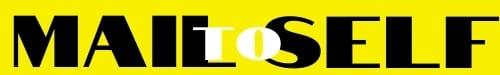 